Environmental action plan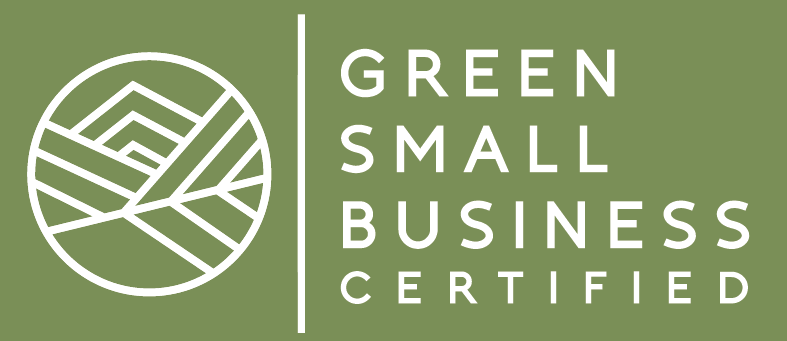 New Wood Trees LtdCreated: June 2022Last Reviewed: Sept 2022Next Review: June 2023Renewal date: June 2023Activity / Environmental impactActionAdvicePriorityResponsibilityTimescales/ targetsProgressCarbon ManagementCarbon ManagementCarbon ManagementCarbon ManagementCarbon ManagementCarbon ManagementCarbon ManagementEmissions from electricity useReplace failing lamps/bulbs/tubes with LEDLED replacements are available for the vast majority of light fittings (including fluorescent tube-type fittings, such as these) now but check with a qualified electrician if you are unsure.MediumDanOngoingRecord whether you continue to replace with LEDEnsure all unnecessary lights and IT equipment are switched off when not in useWe need some sort of system for this, e.g. last person in the office is responsible for checking.HighEveryoneOngoingRecord what you do to ensure this happensConsider switching to a ‘deep green’ energy tariffWait until we have made decisions about any electric vehicles – the reason being that Octopus offers an agile tariff that can be very useful when charging vehicles overnight.If we switch from Octopus, to understand some of the issues involved here, see the Ethical Consumer Guide to Gas and Electricity Tariffs, which recommends Good Energy, Ecotricity and GEUK as ‘best buys’.HighTiffanyJune 2023Record whether you have switchedInstall a smart meterCheck if it is a Smart Meter. If not we can register interest via your supplier here.MediumTiffanyJune 2023Record whether you have requested oneExplore low carbon / renewable energy generation options.A second solar array on barn roof?Tesla battery?De-humidifierCommission an independent survey that can take into consideration not just the physical feasibility and cost of a heat pump (or possibly biomass) but also:The benefits of integrating with solar PVThe potential to further extend solar PVBattery storageElectric vehicle chargingImprovements to the thermal efficiency of the officesThe risk in simply talking to a heat pump installer is that they will want to sell us the product and they may not take a holistic view of our options and opportunities.In considering heat pump options, it will also be important to consider air source versus ground source. The nature of our site means that ground source may well be an option for us.Search online and ask around for any local independent surveyors. MediumTiffany to contact independent energy surveyorJune 2023Record whether you have done this and any plans developedEmissions from vehicles & machineryTransition towards electric company vehicles when this becomes feasibleBiofuel?  No, not sustainable.I think it’s important to have this action as a long-term placeholder. The technology is evolving rapidly, and the costs are decreasing rapidly so hopefully it will not be too long term.Note that between 1/4/21 and 31/3/23 new vans and trucks are eligible for the new super-deduction tax relief. See this article for further information.Be aware of new developments.MediumLong termRecord any further thoughts or progress hereCarbon footprintConsider measuring the business carbon footprint and setting a target for net zero OR Carbon NeutralSee this guide on how to calculate a carbon footprint.For a further help with this, please see the carbon footprinting service on Green Small Business website.Also look at Carbon Trust Accreditation: https://www.carbontrust.comMediumTBCProvide a summary of your progressWater UseIn the office buildingInstall a grey rain water harvesting system in to the officeBuild a lean-to to collection water by the vehicle washing area with a water collection tank and water filter to filter the mud and oil out of the water.Future: to possible create a grey rainwater system connecting sinks and toilets.MediumShaun & PhilipTBCRecord whether you have done thisFor washing vehiclesClosed loop recycling systemhttps://majestictrees.co.uk/our-team/environmental-policy.htmlMediumTBCFor container treesExplore feasibility of adding further rainwater collection system when container area is extendedMediumTBCSummarise any further work on thisProcurementProcurementProcurementProcurementProcurementProcurementProcurementEnvironmental impacts of supply chainsEmbed environmental considerations into your purchasing decisions via the adoption of an Environmentally Preferable Purchasing policy or Procurement PolicySee the NWT Procurement PolicyHighDan & ShaunJuly 2022Record whether you have adopted a policyContinue to monitor UK supply of young stockAim to increase purchasing from the UKMediumPhilipOngoingJust record any changeContinue to re-use air pots on siteBuild up to 100% air pots and no traditional plastic pots.  All trees we have for sale will be in air pots.MediumDanApril 2023Simply record whether this continuesSearch for local supplier of plastic-free compostThis may be a shot in the dark but there may be a supplier locally who could tip compost at your site rather than it being delivered in plastic wrapMediumDan & ShaunJune 2023Record the outcomeEnergy & raw materials associated with paper productionExplore ways of reducing paper useOnly print what is absolutely necessaryAdjust templates to make most efficient use of paperEnsure double-sided printingKeep a store of scrap paper for note taking etcUse device for customer delivery notesMediumCaleb – research signing deviceConsult staff prior to renewal in June 2023Record the outcome of your consultation with staffAim for 100% Post Consumer Waste Content (PCW) paper. Aim for 100% Post-Consumer Waste (PCW) recycled paper.Steinbeis No. 2 is a good, affordable example of 100% post-consumer waste recycled.Almost all Eco-Craft paper and paper products are 100% PCW too. This includes envelopes and packaging.Trial any paper change before purchasing a large quantity as the look and feel of 100% PCW paper is a little different to the paper we are used to.MediumTiffanyTrial by November 2021Record whether you have changed paperWaste managementWaste managementWaste managementWaste managementWaste managementWaste managementWaste managementGeneral WasteMake list of all different types of wasteThis is vital before we approach Devon Contract Waste (DCW)HighTiffany to callAugust 2022General wasteSet up waste management contractBear in mind that waste management providers which collect recyclable materials separately from non-recyclable waste will probably achieve higher levels of recycling, because of the recyclable materials having a lower risk of being contaminated.Start with Devon Contract WasteMediumTiffanySeptember 2022Record whether you have done thisPrinter consumables wasteRecycle all used printer consumablesThis is free and can even generate income or a donation to charity. Try the The Recycling FactoryLowCalebJune 2022Record whether you have started doing thisSwitch to printer with refillable ink tanksThere are a growing number of printers on the market which have refillable ink tanks rather than cartridges. Consider switching to such a printer when our current printer is in need of renewal.LowCalebTBCRecord whether you have switchedCarbon sequestration & biodiversityCarbon sequestration & biodiversityCarbon sequestration & biodiversityCarbon sequestration & biodiversityCarbon sequestration & biodiversityCarbon sequestration & biodiversityCarbon sequestration & biodiversityPositive impacts of treesEnsure that environmental considerations continue to factor in your decision-making about tree choicesCommunicate the positive impacts of our business in terms of carbon sequestration, promoting biodiversity etc.It will be important for such factors to continue to play a role in the choices we make about the trees we grow.Could we be carbon neutral?HighPhilipOngoingSummarise briefly how you have taken this into accountPositive impacts of regenerative land managementContinue our focus on rewilding parts of the siteHighPhilipOngoingSummarise any further work on thisPlant HealthContinue compliance with annual inspections from DefraHighOngoingSimply record whether this continuesContinue use of Plant Passports for all trees that leave the nurseryHighOngoingSimply record whether this continuesContinue compliance with all EU import regulations, including Plant Health ControlsHighOngoingSimply record whether this continuesOnly buy from trusted suppliers in Europe who have robust biosecurity controls in place and who’s plants originate from disease free areas.  We visit these suppliers on a regular basis to review their processes and proceduresHighOngoingSimply record whether this continuesSet up a system to record all plant inspections when new stock arrives at the nurseryThis needs to be doneHigh?TBCRecord whether you have done thisFormally train up a staff member to recognise pests and diseasesWho?HighTBCRecord whether you have done thisCertificationWork towards gaining our Plant Healthy Certification Who?  When?  We should HighTBCRecord whether you have done thisSoil ManagementSoil ManagementSoil ManagementSoil ManagementSoil ManagementSoil ManagementSoil ManagementContinue to explore alternatives to herbicide useMechanical?  French nursery?HighPhilip & DanOngoingRecord any progress on thisMaintain records of pesticide treatmentsHighDanOngoingSimply record whether this continuesContinue minimal dig policyEvery tree is planted by hand to minimise soil disturbance.  When the trees are ready to be dug out of the ground, we use a specialist rootball machine which carefully scoops the rootball out of the soil.  When a field has been emptied, we fill the holes in rather than plough the whole field up.HighTiffanyOngoingSimply record whether this continuesCompany administrationCompany administrationCompany administrationCompany administrationCompany administrationCompany administrationCompany administrationEnvironmental impacts of bankingSwitch over to Triodos when this becomes feasibleWe already have one account with Triodos and have tried various others.We will transfer over to Triodos when they can meet our needs, e.g. debit card, Xero integration.HighTiffanyLong termRecord any changeEnvironmental impacts of workplace pension fund investmentsMake staff aware of any ethical options open to themSee here the details of the Nest Ethical Fund, (whilst always avoiding giving financial advice).MediumTiffanySeptember 2022Record how you have done thisPotential for positive influence on environmentInclude our environmental policy on our websiteMediumTiffanyWith immediate effectRecord whether you have done thisInclude the ‘Green Small Business Certified’ logo on your website, and in your email footerHighTiffanyWith immediate effectRecord whether you have done thisConsider support for an environmental causeCheck out the 1% for the Planet initiative. Business members commit to giving 1% of gross sales each year to environmental projects. Or find something else, perhaps local, that aligns with your values and support that. This isn’t a scientific exercise so find a project that you believe in and go for that!MediumJune 2023Record the outcome of your consideration of this issue